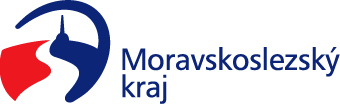 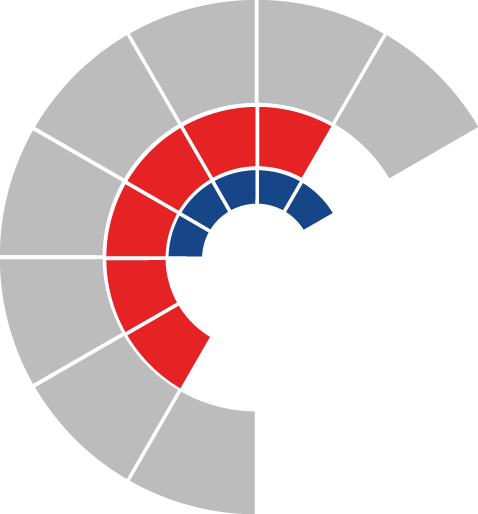 								ZASTUPITELSTVO KRAJE										 UsneseníČíslo zasedání:	7		Datum konání:	16.3.2022		Materiál č.:		10/3		Název:		Nakládání s nemovitým majetkem kraje v odvětví sociálních věcíČíslo usnesení: 7/660Zastupitelstvo krajek usnesení rady kraječ. 38/2613 ze dne 28. 2. 2022rozhodloprodat nemovité věci ve vlastnictví kraje a v hospodaření organizace Domov NaNovo, příspěvková organizace, Poštovní 912, Butovice, Studénka, IČO 48804860, a to:pozemek parc. č. st. 388 zastavěná plocha a nádvoří, jehož součástí je budova čp. 355, rodinný dům, část obce Libhošť, parc. č. 1183/4 zahrada,parc. č. 1585/1 ostatní plocha,včetně všech součástí a příslušenství těchto nemovitých věcí,vše v k. ú. a obec Libhošť formou dobrovolné veřejné dražby dle zákona č. 26/2000 Sb., o veřejných dražbách, ve znění pozdějších předpisů, za podmínky nejnižšího podání ve výši 3.900.000 Kč, prostřednictvím společnosti GAVLAS, spol. s r.o., Politických vězňů 1272/21, Praha 1, IČO 60472049vyjmout nemovité věci specifikované v bodě 3. písm. a) tohoto usnesení z hospodaření organizace Domov NaNovo, příspěvková organizace, Poštovní 912, Butovice, Studénka, IČO 48804860, a to ke dni přechodu vlastnického práva